Конспект урока  _______           Русский язык       4 класс                                           Дата:   ___________Тема. Правописание  безударных окончаний  имён  существительных  в  предложном  падеже. Тип урока.  Освоение нового материала Педагогические задачи данного урока состояли в том, чтобы, опираясь на знания учащихся, полученные ранее, научить правильно писать безударные окончания имен существительных в предложном падеже; создать условия для формирования навыка определения падежных окончаний имен существительных; способствовать формированию у детей умения активно использовать имеющиеся знания о правописании окончаний имен существительных единственного числа предложного падежа; научить употреблять в устной и письменной речи предлоги «о» и «об».Планируемый результаты:Предметные: Познакомятся с правилом написания безударных окончаний имен существительных в предложном падеже и правилом употребления предлогов «о» и «об».Метапредметные: регулятивные: умение определять и формулировать тему, цель и задачи урока с помощью учителя; оценивать правильность выполнения действий на уровне адекватной  оценки (оценки уже выполненной работы), планировать своё действие в соответствии с поставленной задачей; коммуникативные: умение оформлять свои мысли в устной форме, слушать и понимать речь других, умение работать в паре; познавательные: умение ориентироваться в своей системе знаний; отличать новое от уже известного с помощью учителя; добывать новые знания; находить ответы на вопросы, используя учебник, свой жизненный опыт и информацию, полученную на уроке.Личностные: уметь проводить самооценку на основе критерия успешности учебной деятельности.Ход урока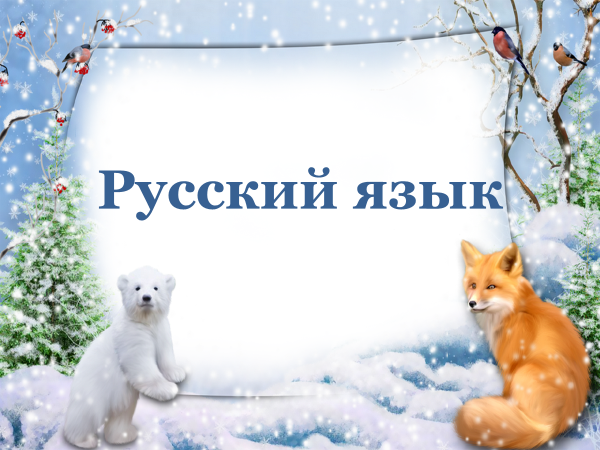 Мотивация. Сегодня  у нас  гости. Поздороваемся с ними. А вам  я  желаю   получить новые знания и показать уже  приобретённые,  высокой   работоспособности для  всех. Перед вами сегодня Листы самооценивания, за каждый вид работы вы будете ставить себе оценку, используя знания критериев оценивания.Актуализация знаний, необходимых  для изучения и понимания нового материала.а) запись числа и месяца (_______________. Классная работа)б) минутка чистописанияСЛАЙД 2На слайде слова: снежинки   снег  сугроб  старушка   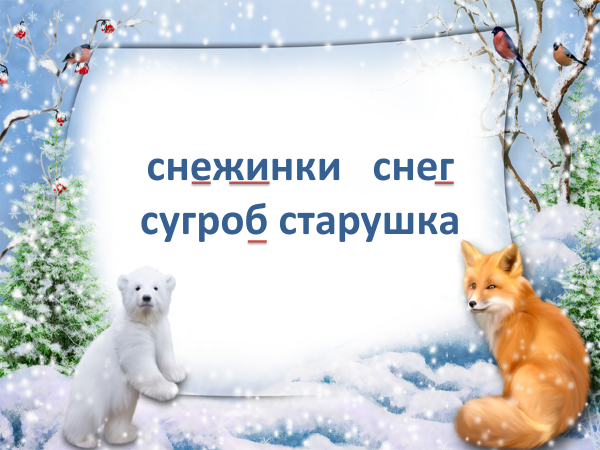 -Прочитайте слова.-Найдите лишнее слово. Почему так считаете?-Что общего у данных слов? (Все слова начинаются с буквы с, все относятся к части речи – имя существительное, назовите орфограммы в словах: безударная гласная в корне слова: жи, -ши пишется с буквой и; парная согласная .)СЛАЙД 3С с сн су со сл*Письмо буквы с и соединений.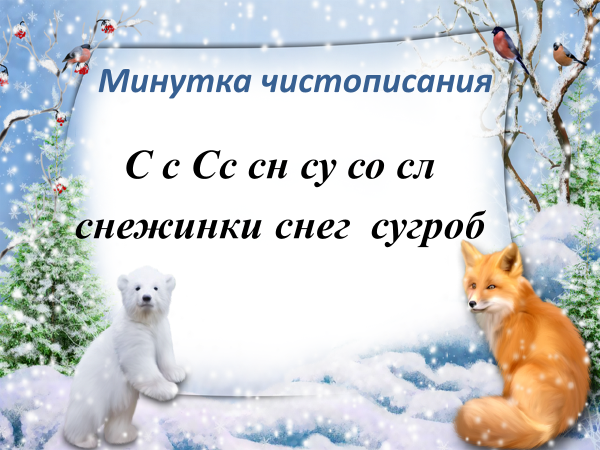 САМООЦЕНКАб) Проверка д\з  	с.120 упр. 224  	СЛАЙД 4- Назовите имена сущ. в творительном падеже и укажите склонение.		(солнцем 2, знанием 2, языком 2, делом 2, ложью3.)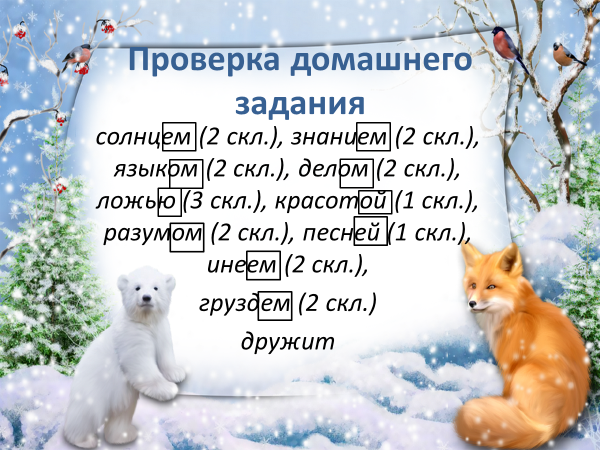  - Сделайте морфемный разбор слова- дружит. 							САМООЦЕНКАСЛАЙД 5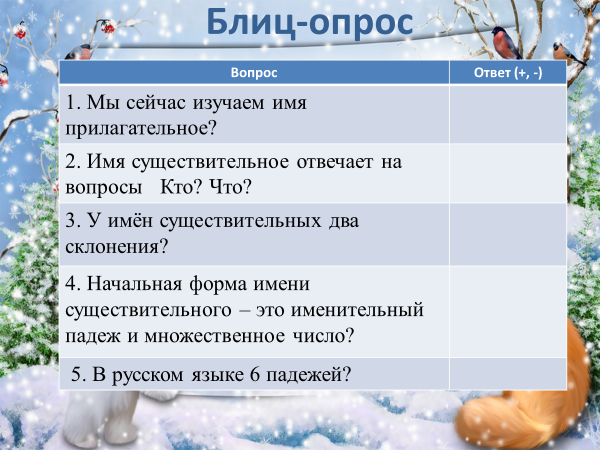 в) блиц-опрос:									  Взаимопроверка (меняемся листочками)	 СЛАЙД 6 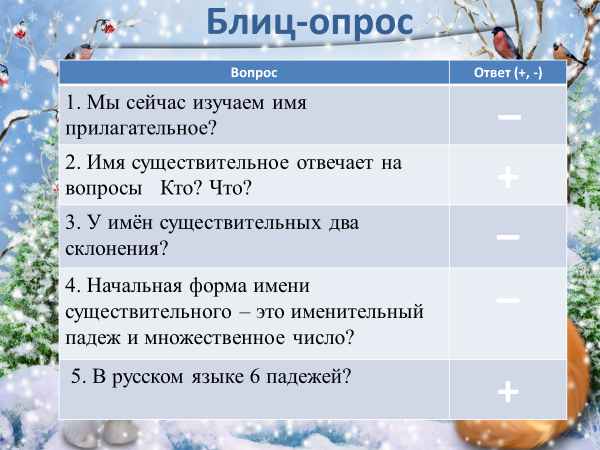 САМООЦЕНКАПостановка проблемы. (Сообщение темы урока. Определение задач урока). - Подумайте, с  каким падежом  мы будем  работать. СЛАЙД 7Она была на земле, в поле, в лесу, в степи, на воде, на небе и опять на земле. (с Предложным падежом) 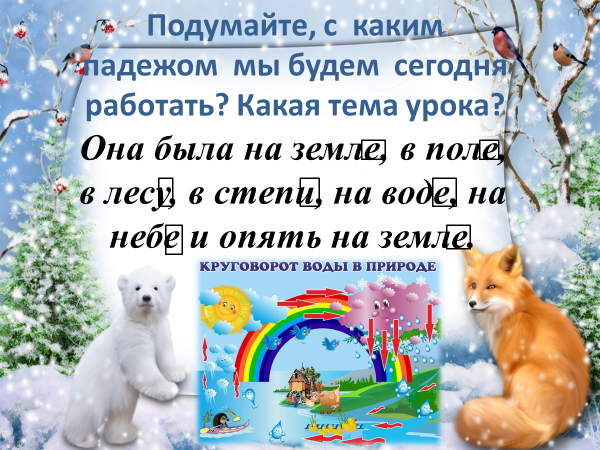 (Круговорот воды в природе)- процесс, происходящий в природе.-Какая тема нашего урока? 								СЛАЙД 8Исходя из темы урока определите задачи 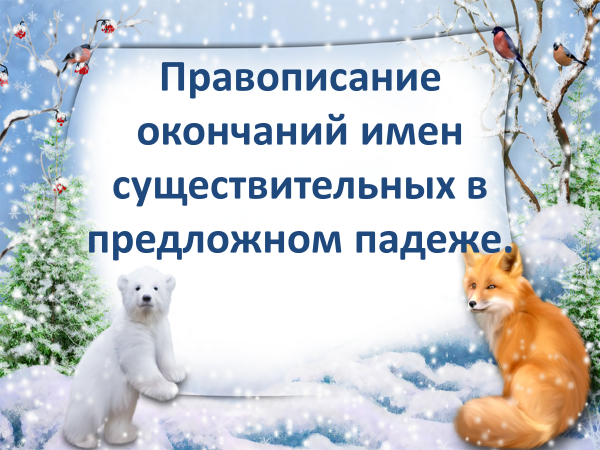 СЛАЙД 9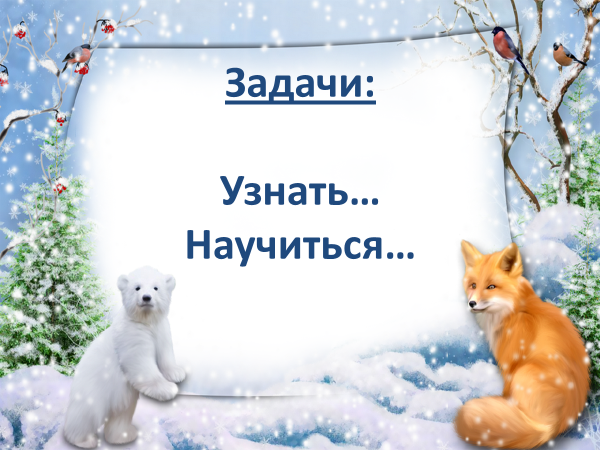 - В сказке о падежах ПРЕДЛОЖНЫЙ говорит о себе так: «У меня много друзей – предлогов. Без предлогов я никогда не отправляюсь на работу. А работать я люблю».     Решение проблемы.   а)  опора на изученный ранее материалДавайте вспомним способы проверки безударных падежных окончаний имён существительныхСЛАЙД 10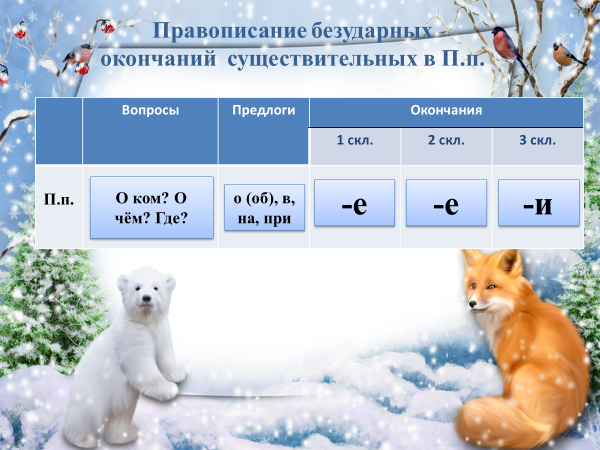 б)  опора на материал учебникаОткройте учебник на стр.121 и вспомните признаки, по которым можно определить предложный падеж имени существительного.- На какие вопросы отвечают имена существительные в предложном падеже? (о ком? О чём?)  - На КАКОЙ СМЫСЛОВОЙ? (Где?)                  (Заполняем таблицу)        СЛАЙД 11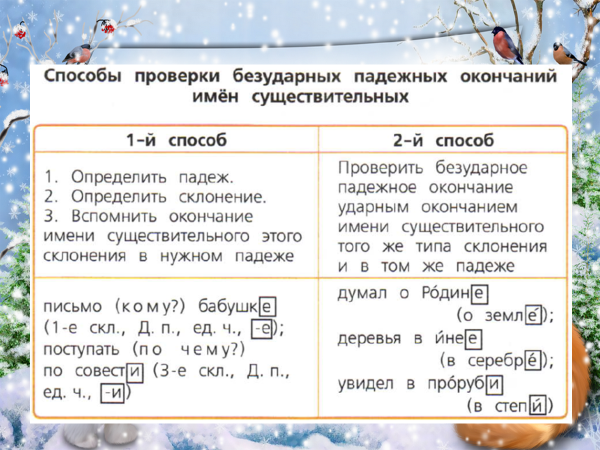 	-Давайте поставим существительные 1 склонения в Предложный падеж  и понаблюдаем над окончанием.   2 скл.  3 скл.   Вывод: Какой можем сделать вывод? (имена сущ. 1 и 2 скл. в П.п. имеют окончания –е, а у сущ. 3 скл. -и)Физминутка СЛАЙД 12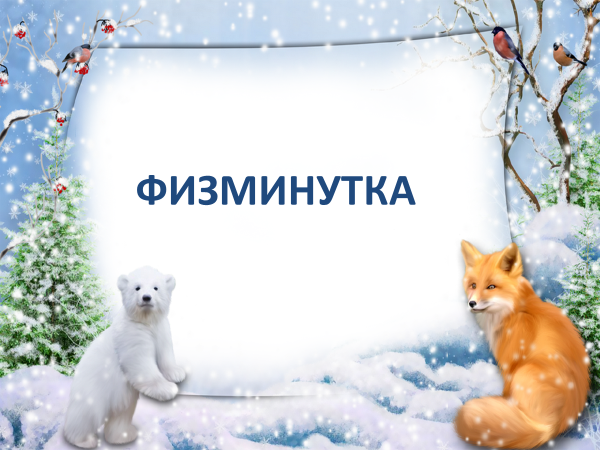 	  в) первичное закрепление с проговариванием  - Какие предлоги дружат с предложным падежом? (О. ОБ, В, НА. ПРИ)Работа по учебнику (упражнение 229). 
(Два ученика выходят к доске. Запись на доске (первых трёх пар слов. Учащиеся делают вывод).   					СЛАЙД 13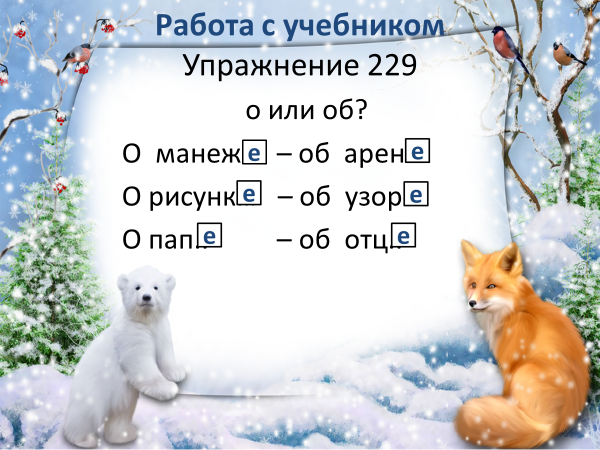 Вывод: предлог об употребляется с именами сущ., которые начинаются с букв а, о, у, э, и.САМООЦЕНКА Включение в систему знаний и повторение    а) Самостоятельная работа по учебнику с. 123 упр. 231 , с проверкой по эталон   - Чтобы не ошибиться в записи падежных окончаний существительных, нужно…нужно определить у имени существительного  склонение, падеж и вспомнить окончаниеСЛАЙД 14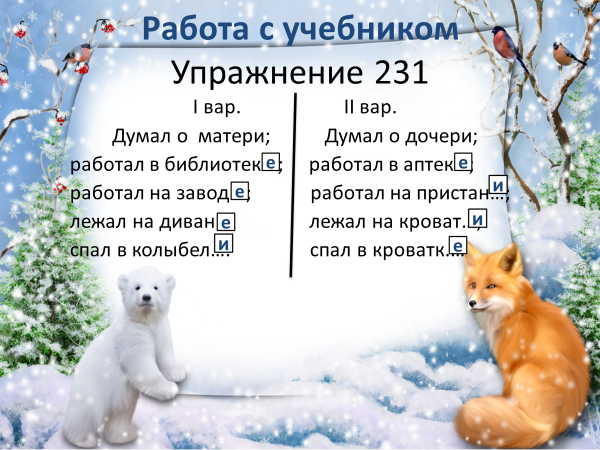 Запишите   словосочетания  по вариантам (1 слово в скобках для 1 в,  а 2 слово для 2 в.) Запись в столбик.        б) работа по карточкам( по вариантам), с проверкой по эталону (3- 4 мин)СЛАЙД 15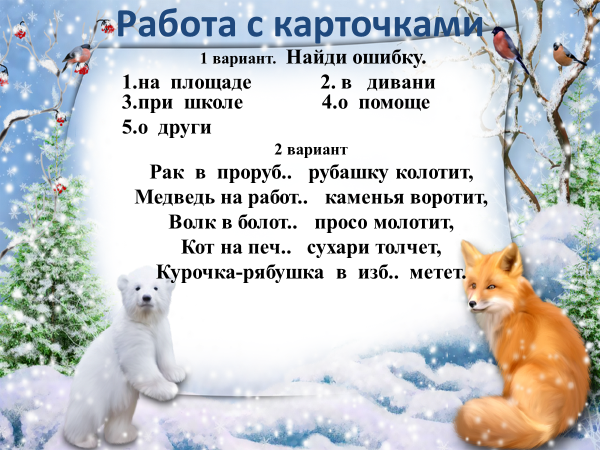           1 вариант. Найди ошибку.на  площаде  в   дивани                          Ипри  школео  помоще                          Ео  други2 вариантРак  в  проруб… рубашку колотит,Медведь на работ.. каменья воротит,Волк в болот.. просо молотит,Кот на печ.. сухари толчет,Курочка-рябушка  в  изб..    метет.ПРОВЕРКА  карточек по эталону                                                СЛАЙД 16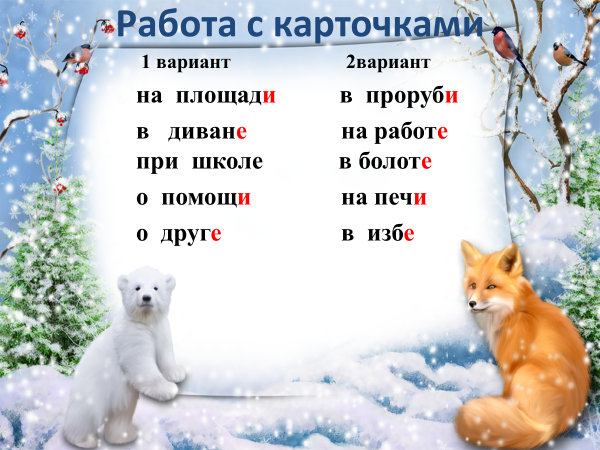  САМООЦЕНКАД/з  					СЛАЙД 17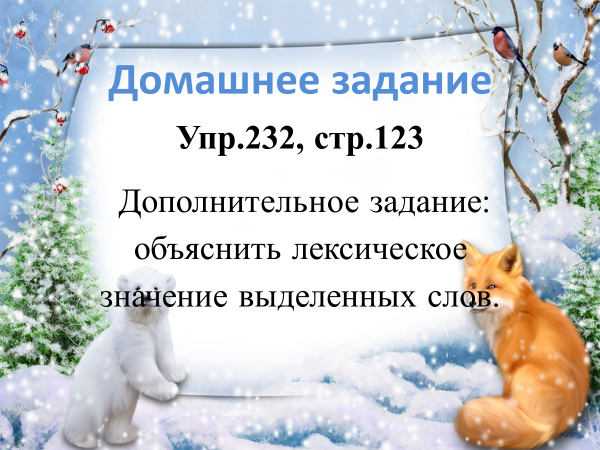 Упр.232, стр.123 (вставить пропущенные окончания в имена существительные, используя знания, которые вы приобрели на этом уроке. Дополнительное задание: объяснить лексическое значение выделенных слов, воспользовавшись лексическим словарём.) Рефлексия. 									СЛАЙД 18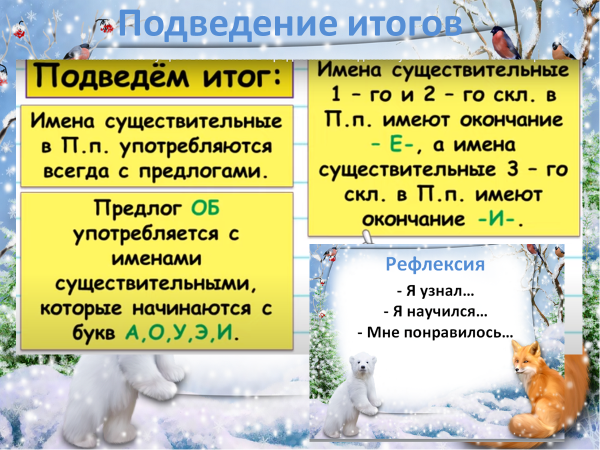 Учитель выставляет оценки. Организация подведения итогов урока учащимися.             Продолжают высказывания:- Я узнал…- Я научился…- Мне понравилось…Правописание безударных окончаний существительныхПравописание безударных окончаний существительныхПравописание безударных окончаний существительныхБЛИЦ-ОПРОСБЛИЦ-ОПРОСБЛИЦ-ОПРОСБЛИЦ-ОПРОСБЛИЦ-ОПРОСБЛИЦ-ОПРОСЛист самооценки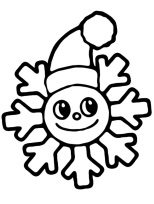 ФИ____________________________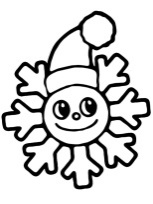 Лист самооценкиФИ__________________________Лист самооценкиФИ__________________________Лист самооценкиФИ__________________________        1 вариант.     Найди ошибку.на  площаде  в   дивани                          при  школео  помоще                          о  други2 вариантРак  в  проруб… рубашку колотит,Медведь на работ.. каменья воротит,Волк в болот.. просо молотит,Кот на печ.. сухари толчет,Курочка-рябушка  в  изб..    метет.          1 вариант.     Найди ошибку.на  площаде  в   дивани                          при  школео  помоще                          о  други2 вариантРак  в  проруб… рубашку колотит,Медведь на работ.. каменья воротит,Волк в болот.. просо молотит,Кот на печ.. сухари толчет,Курочка-рябушка  в  изб..    метет.          1 вариант.     Найди ошибку.на  площаде  в   дивани                          при  школео  помоще                          о  други2 вариантРак  в  проруб… рубашку колотит,Медведь на работ.. каменья воротит,Волк в болот.. просо молотит,Кот на печ.. сухари толчет,Курочка-рябушка  в  изб..    метет.          1 вариант.     Найди ошибку.на  площаде  в   дивани                          при  школео  помоще                          о  други2 вариантРак  в  проруб… рубашку колотит,Медведь на работ.. каменья воротит,Волк в болот.. просо молотит,Кот на печ.. сухари толчет,Курочка-рябушка  в  изб..    метет.               1 вариант.     Найди ошибку.на  площаде  в   дивани                          при  школео  помоще                          о  други2 вариантРак  в  проруб… рубашку колотит,Медведь на работ.. каменья воротит,Волк в болот.. просо молотит,Кот на печ.. сухари толчет,Курочка-рябушка  в  изб..    метет.          1 вариант.     Найди ошибку.на  площаде  в   дивани                          при  школео  помоще                          о  други2 вариантРак  в  проруб… рубашку колотит,Медведь на работ.. каменья воротит,Волк в болот.. просо молотит,Кот на печ.. сухари толчет,Курочка-рябушка  в  изб..    метет.	1. Мы сейчас изучаем имя прилагательное? 2. Имя существительное отвечает на вопросы   Кто? Что?3. У имён существительных два склонения? 4. Начальная форма имени существительного – это именительный падеж и множественное число? 5. В русском языке 6 падежей?Вопросы Предлоги ОкончанияОкончанияОкончанияВопросы Предлоги 1 скл.2 скл.3 скл.И.п.Кто? Что?--а, -я-       , 
-о, -е   -Р.п.Кого? Чего? Откуда? Где?от, до, с, из, без, у, для, около-и, -ы-а, -я-иД.п.Кому? Чему? Где? Куда?к, по-е-у, -ю-иВ.п.Кого? Что?о, в, на, про, под, за, сквозь -у, -ю-      ,-о, -а-       Т.п.П.п.Вопросы Предлоги ОкончанияОкончанияОкончанияВопросы Предлоги 1 скл.2 скл.3 скл.И.п.Кто? Что?--а, -я-       , 
-о, -е   -Р.п.Кого? Чего? Откуда? Где?от, до, с, из, без, у, для, около-и, -ы-а, -я-иД.п.Кому? Чему? Где? Куда?к, по-е-у, -ю-иВ.п.Кого? Что?о, в, на, про, под, за, сквозь -у, -ю-      ,-о, -а  -       Т.п.П.п.Вопросы Предлоги ОкончанияОкончанияОкончанияВопросы Предлоги 1 скл.2 скл.3 скл.И.п.Кто? Что?--а, -я-       , 
-о, -е   -Р.п.Кого? Чего? Откуда? Где?от, до, с, из, без, у, для, около-и, -ы-а, -я-иД.п.Кому? Чему? Где? Куда?к, по-е-у, -ю-иВ.п.Кого? Что?о, в, на, про, под, за, сквозь -у, -ю-      ,-о, -а-       Т.п.П.п.Вопросы Пред-
логи ОкончанияОкончанияОкончанияВопросы Пред-
логи 1 скл.2 скл.3 скл.И.п.Кто? Что?--а, -я-       , 
-о, -е   -Р.п.Кого? Чего? Откуда? Где?от, до, с, из, без, у, для, около-и, -ы-а, -я-иД.п.Кому? Чему? Где? Куда?к, по-е-у, -ю-иВ.п.Кого? Что?о, в, на, про, под, за, сквозь -у, -ю-      ,-о, -а  -       Т.п.П.п.ВопросОтвет1. Мы сейчас изучаем имя прилагательное?  2. Имя существительное отвечает на вопросы   Кто? Что?3. У имён существительных два склонения? 4. Начальная форма имени существительного – это именительный падеж и множественное число? 5. В русском языке 6 падежей?ВопросОтвет1. Мы сейчас изучаем имя прилагательное? 2. Имя существительное отвечает на вопросы   Кто? Что?3. У имён существительных два склонения? 4. Начальная форма имени существительного – это именительный падеж и множественное число? 5. В русском языке 6 падежей?ВопросОтвет1. Мы сейчас изучаем имя прилагательное? 2. Имя существительное отвечает на вопросы   Кто? Что?3. У имён существительных два склонения? 4. Начальная форма имени существительного – это именительный падеж и множественное число? 5. В русском языке 6 падежей?ВопросОтвет1. Мы сейчас изучаем имя прилагательное? 2. Имя существительное отвечает на вопросы   Кто? Что?3. У имён существительных два склонения? 4. Начальная форма имени существительного – это именительный падеж и множественное число? 5. В русском языке 6 падежей?ВопросОтвет1. Мы сейчас изучаем имя прилагательное? 2. Имя существительное отвечает на вопросы   Кто? Что?3. У имён существительных два склонения? 4. Начальная форма имени существительного – это именительный падеж и множественное число? 5. В русском языке 6 падежей?ВопросОтвет1. Мы сейчас изучаем имя прилагательное? 2. Имя существительное отвечает на вопросы   Кто? Что?3. У имён существительных два склонения? 4. Начальная форма имени существительного – это именительный падеж и множественное число?5.В русском языке 6 падежей?№ п/пВиды работыМоя оценкаОценка учителяМинутка чистописания Домашнее заданиеБлиц-опросВыполнение задания в упр.229Выполнение задания в упр.231Самостоятельная  работа на карточкахИтоговая оценка№ п/пВиды работыМоя оценкаОценка учителяМинутка чистописания Домашнее заданиеБлиц-опросВыполнение задания в упр.229Выполнение задания в упр.231Самостоятельная  работа на карточкахИтоговая оценка№ п/пВиды работыМоя оценкаОценка учителяМинутка чистописания Домашнее заданиеБлиц-опросВыполнение задания в упр.229Выполнение задания в упр.231Самостоятельная  работа на карточкахИтоговая оценка№ п/пВиды работыМоя оценкаОценка учителяМинутка чистописания Домашнее заданиеБлиц-опросВыполнение задания в упр.229Выполнение задания в упр.231Самостоятельная  работа на карточкахИтоговая оценка